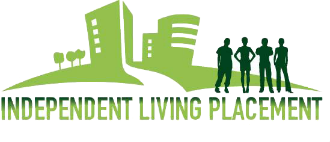 Referral QuestionnaireDate:      					Case Manager:       Case Manager Phone #:      		Case Manager Email:      Client InformationName:     Phone #:      Address:     DOB:     Primary/Relevant Diagnosis:     MA#:     SS#:     Contract Units/hours per week:     MA Spend down:  yes  noKnown Goals/Needs:      Medical Coordination  Community Integration  Household Management  Housing                    Household Organization  Nutrition/Healthy Living  Social/Recreation  Employment  Community Access/Resource Utilization  Budgeting  OTHER     Client’s other services:  PCA  HOMEMAKING  ALP  ARMHS  ACT TEAM  PHA  SECTION 8  Other:     Special Considerations/Needs:      Cultural Preferences:      Other preferences (ie:Male/Female Staff):      Availability:     MondayTuesdayWednesdayThursdayFridayAMPM